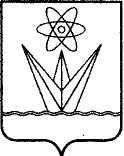 АДМИНИСТРАЦИЯ ЗАКРЫТОГО АДМИНИСТРАТИВНО – ТЕРРИТОРИАЛЬНОГО ОБРАЗОВАНИЯ ГОРОД ЗЕЛЕНОГОРСК КРАСНОЯРСКОГО КРАЯР А С П О Р Я Ж Е Н И Е20.03.2024                                      г. Зеленогорск                                      № 466-рО противопаводковыхмероприятиях в 2024 годуВ целях предупреждения чрезвычайных ситуаций, обусловленных весенним паводком в 2024 году, в соответствии с Федеральными законами от 21.12.1994 № 68-ФЗ «О защите населения и территорий от чрезвычайных ситуаций природного и техногенного характера», от 06.10.2003 № 131-ФЗ «Об общих принципах организации местного самоуправления в Российской Федерации», руководствуясь Уставом города Зеленогорска Красноярского края,Утвердить План проведения противопаводковых мероприятий на территории ЗАТО город Зеленогорск в 2024 году согласно приложению № 1 к настоящему распоряжению.Утвердить схему размещения зон ответственности по выполнению противопаводковых мероприятий на реках Кан и Барга в 2024 году согласно приложению № 2 к настоящему распоряжению.Рекомендовать руководителям организаций, привлекаемых к реализации Плана проведения противопаводковых мероприятий на территории ЗАТО город Зеленогорск в 2024 году, в зонах своей ответственности:Организовать выполнение мероприятий согласно Плану проведения противопаводковых мероприятий на территории ЗАТО город Зеленогорск в 2024 году.Организовать проведение наблюдений за развитием ледовой обстановки, возможными местами образования заторов льда, повышением уровней воды на водных объектах и состоянием гидротехнических сооружений в период прохождения весеннего паводка.Обеспечить соблюдение режима осуществления хозяйственной и иной деятельности в период прохождения весеннего паводка.Настоящее распоряжение вступает в силу в день подписания и подлежит опубликованию в газете «Панорама». Контроль за выполнением настоящего распоряжения возложить на заместителя Главы ЗАТО г. Зеленогорск по общественной безопасности.Приложение № 1к распоряжению Администрации ЗАТО г. Зеленогорск от 20.03.2024 № 466-рПЛАНпроведения противопаводковых мероприятий на территории ЗАТО город Зеленогорск в 2024 годуГлава ЗАТО г. ЗеленогорскВ.В. Терентьев№п/пНаименование мероприятияСрокиИсполнители1234Организовать сбор, оперативную обработку и анализ поступающей информации о паводковой обстановке и ходе выполнения мероприятий по подготовке территории и объектов города к весеннему паводку. постоянноМКУ «Служба ГО и ЧС»Провести проверку и обеспечить устойчивую работу технических средств связи и автоматизированной системы централизованного оповещения г. Зеленогорска в период весеннего паводка. постоянноМКУ «Служба ГО и ЧС»Обеспечить оперативное информирование руководителей служб городского звена территориальной подсистемы единой государственной системы предупреждения и ликвидации чрезвычайных ситуаций при угрозе возникновения чрезвычайной ситуации в результате изменения гидрологической обстановки на территории ЗАТО город Зеленогорск и прилегающей акватории рек Кан и Барга.постоянноМКУ «Служба ГО и ЧС»Подготовить планы проведения противопаводковых мероприятий и обеспечить подготовку сил и средств организаций, попадающих в зону возможного затопления и принимающих участие в выполнении противопаводковых мероприятий на территории ЗАТО город Зеленогорск. Планы представить в МКУ «Служба ГО и ЧС».до 20.03.2024МУП ТС, МУП ЭС, МБУ КБУ, УМ АТП, МУП «Дельфин», АО «ПО ЭХЗ», Филиал АО «Енисейская ТГК (ТГК-13)» - «Красноярская ГРЭС-2»Разработать планы мероприятий по подготовке подразделений к несению службы в условиях возможного затопления города. до 20.03.2024Отдел МВД России по ЗАТО г. Зеленогорск,ФГКУ «Специальное управление ФПС № 19 МЧС России»1234Провести уточнение реестра пунктов временного размещения населения города, отселяемого в период возможного затопления. Уточненный реестр направить в организации, привлекаемые для обеспечения подготовки и работы пунктов временного размещения.до 20.03.2024МКУ «Служба ГО и ЧС»Организовать подготовку пунктов временного размещения к приему населения города, отселяемого из зон возможного затопления.до 20.03.2024МКУ «Служба ГО и ЧС», Управление образования Администрации ЗАТОг. Зеленогорск, МКУ «КФиС», МКУ «Комитет по делам культуры»Провести уточнение перечня жилых домов, объектов социального назначения, объектов жизнеобеспечения, попадающих в зоны возможного затопления.до 20.03.2024МКУ «Служба ГО и ЧС»Уточнить мероприятия, предусмотренные планом отселения населения города из зон возможного затопления в период весеннего паводка.до 20.03.2024МКУ «Служба ГО и ЧС», Управление образования Администрации ЗАТОг. ЗеленогорскПодготовить план мероприятий по отселению населения города, проводимых транспортной службой гражданской обороны города Зеленогорска.до 20.03.2024УМ АТППровести уточнение резервов материально-технических ресурсов для обеспечения населения города, отселяемого в пункты временного размещения.до 20.03.2024МКУ «Служба ГО и ЧС»Рекомендовать филиалу ФГБУ ФСНКЦ ФМБА России КБ № 42 провести подготовительные мероприятия к оказанию медицинской помощи населению ЗАТО город Зеленогорск в период весеннего паводка.до 20.03.2024Филиал ФГБУ ФСНКЦ ФМБА России КБ № 42Оценить состояние и подготовить прогноз возможной санитарно-эпидемиологической обстановки в городе в период весеннего паводка.до 20.03.2024Межрегиональное управление № 42 ФМБА РоссииОбеспечить проведение дополнительного лабораторного контроля качества питьевой воды, подаваемой населению, в местах, определенных Межрегиональным управлением № 42 ФМБА России.постояннов период весеннего паводкаМежрегиональное управление № 42 ФМБА России,ФГБУЗ ЦГиЭ № 42 ФМБА России,МУП ТСПровести обследование закрытого канала реки Барга, изучение ледовой обстановки в нем и выполнить работы по его очистке для пропуска паводковых вод. Акты о результатах выполненных работ представить в МКУ «Служба ГО и ЧС».до 20.03.2024МБУ КБУ1234Провести замеры толщины льда, выполнить карты ледовых полей на участках рек Кан и Барга в соответствии с утвержденной схемой размещения зон ответственности по выполнению противопаводковых мероприятий на указанных реках согласно приложению № 2 к настоящему распоряжению. Результаты представить в МКУ «Служба ГО и ЧС».до 20.03.2024МБУ КБУ,АО «ПО ЭХЗ», Филиал АО «Енисейская ТГК (ТГК-13)» - «Красноярская ГРЭС-2»Выполнить комплекс работ на централизованной системе водоотведения города по подготовке ее к работе в условиях возможного затопления города.до 26.03.2024МУП ТС, МБУ КБУПодготовить и направить запросы в ФГБУ «Среднесибирское УГМС»:- об оценке распределения снежного покрова в бассейне реки Кан;На основании представленных сведений уточнить границы зон возможного затопления города.до 20.03.2024МКУ «Служба ГО и ЧС»Осуществлять контроль за исполнением муниципальных контрактов на выполнение работ по ослаблению прочности льда на реках Кан и Барга и содержанию комплекса ГТС на реке Барга в целях безаварийного пропуска льда (предотвращения заторов льда) на реках Кан и Барга.В период с 20.03.2024по 30.04.2024Заместитель Главы ЗАТО г. Зеленогорск по общественной безопасностиОсуществлять контроль за исполнением муниципального контракта на проведение специальных взрывных работ по взрыванию льда на реке Кан.В период с 20.03.2024по 30.04.2024Заместитель Главы ЗАТО г. Зеленогорск по общественной безопасностиСогласовать маршрут передвижения специального автотранспорта, перевозящего взрывчатые материалы по территории города, условия его сопровождения к месту проведения взрывных работ и обратно, а также обеспечение охраны места проведения указанных работ.до 20.04.2024МКУ «Служба ГО и ЧС»,Отдел МВД России по ЗАТОг. ЗеленогорскПодготовить места стоянки для специального автотранспорта, перевозящего взрывчатые материалы для проведения взрывных работ на реке Кан.на время проведения взрывных работМКУ «Служба ГО и ЧС»Сформировать резерв сил и средств, предназначенных для ликвидации последствий чрезвычайных ситуаций в период возможного весеннего паводка.до 01.04.2024ФГКУ «Специальное управление ФПС № 19 МЧС России»,МУП ЭС, МУП ТС, МБУ КБУ, УМ АТП, МУП ГЖКУ, МКУ «Служба ГО и ЧС»1234Провести целевые инструктажи с аварийными службами на тему: «Действия аварийных служб в условиях угрозы и возникновения чрезвычайных ситуаций, обусловленных весенним паводком». до 01.04.2024МУП ЭС, МУП ТС, МБУ КБУ, УМ АТП, МУП ГЖКУПроизвести очистку нагорной канавы (вдоль ул. Комсомольская).до 01.04.2024МБУ КБУПровести занятия с работниками и обучающимися образовательных организаций на тему: «Действия во время возможной чрезвычайной ситуации, обусловленной весенним паводком».до 10.04.2024Управление образования Администрации ЗАТО г. Зеленогорск, руководители образовательных организаций, подпадающих в зону затопленияПроводить информационно-разъяснительную работу среди населения, попадающего в зоны затопления, по действиям при угрозе и во время возникновения половодья.апрель 2024МКУ «Служба ГО и ЧС»,МУП ТРК «Зеленогорск»Обеспечить ежедневный контроль за уровнем воды на реках Кан и Барга.с 20.03.2024до окончания паводкаФилиал АО «Енисейская ТГК (ТГК-13)» - «Красноярская ГРЭС-2»,АО «ПО ЭХЗ»,МБУ КБУ, МУП ТСОбеспечить 2-х недельный запас магистрального и баллонного газа.с 05.04.2024до окончания паводкаЗеленогорский газовый участок АО «Красноярсккрайгаз»Создать неснижаемый 4-дневный запас ГСМ.с 05.04.2024до окончания паводкаУМ АТПВыполнить подготовительные работы к безаварийному пропуску льда на комплексе гидротехнических сооружений Филиала АО «Енисейская ТГК (ТГК-13)» - «Красноярская ГРЭС-2».до 16.04.2024Филиал АО «Енисейская ТГК (ТГК-13)» - «Красноярская ГРЭС-2»Провести работы (с использованием ледокольного катера) по разрушению сплошного ледяного покрова на участке русла реки Кан в соответствии с утвержденной схемой размещения зон ответственности по выполнению противопаводковых мероприятий согласно приложению № 2 к настоящему распоряжению.до 30.04.2024Филиал АО «Енисейская ТГК (ТГК-13)» - «Красноярская ГРЭС-2»,АО «ПО ЭХЗ»Осуществить мониторинг паводковой обстановки во взаимодействии с противопаводковыми комиссиями Рыбинского, Канского и Ирбейского районов.апрель – май 2024МКУ «Служба ГО и ЧС»1234Обеспечить регулярное информирование населения города о развитии паводковой обстановки и своевременное оповещение при угрозе затопления. апрель – май 2024МКУ «Служба ГО и ЧС»